Training Courses and Online Learning Private, Voluntary and Independent SectorsApril 2022 – March 2023If you have any questions or require any further support with any information contained within this booklet, please contact Training and Learning; 01609 798010 or trainingandlearning@northyorks.gov.ukContentsIntroductionTarget AudienceHow to book Classroom TrainingCancellation and Non-attendance chargeCourse IndexClassroom CoursesOnline-Learning CoursesHow to self-register for a Learning Zone login and How to get an organisation subscription CodeIntroductionThe training advertised in this booklet is for those working within North Yorkshire in the Private, Voluntary and Third Sector Organisations.Target AudienceThe following training is specifically for small and medium- sized businesses and non-profit organisations working within the Adult Social Care Sector in North Yorkshire.How to book Classroom trainingTo request a place on a training course or to check dates and locations please log onto the NYCC Learning Zone.If you are not registered on the NYCC Learning Zone, please see APPENDIX 1 page 13Cancellation and Non- Attendance ChargeTraining and Learning have a cancellation charge of £50 per person, *per course to all external partners accessing training. This will apply to those delegates that do not turn up on the day and those persons cancelling their place on a course with less than 1 weeks’ notice. If a substitute attends this charge will not apply. *For courses of more than one days duration a charge will be made for each day not attendedCourse IndexTraining Event Index:Deprivation of Liberty Safeguards (DoLS) – Registered Managers / Deputies / Team LeaderIntermediate Mental Capacity Act 2005Mental Capacity Act: Complex Decision Making Part 1 for Experienced Practitioners and ManagersMental Capacity Act Complex Decision Making Part 2: Best Interests decisions and Best Interest meetingsMoving and Handling Training Basic IntroductionMoving and Handling Leads TrainingMoving and Handling ReablementSafeguarding Adults Raising a ConcernSafeguarding Adults Level 2 Safeguarding Concerns ManagerSafeguarding Champions Raising a ConcernSafe Handling of Medicines – Residential CareSafe Handling of Medicines – Domiciliary CareSupporting Individuals (age 16+) to make decisions within the Mental Capacity ActOnline-Learning Index:Autism AwarenessAutism and CommunicationAutism and Mental HealthBack care refresher – for those whose role includes the moving and handling of children and adultsDeprivation of Liberty Safeguards (DoLS)Dementia AwarenessEquality and Diversity EssentialsFire Awareness for Residential CareFood Safety & Nutrition in the Care SectorLGBT Awareness - Meeting the needs of older lesbian, gay, bisexual and transgender people using Health & Adult ServicesMental Capacity ActCovid-19 and Personal Protective EquipmentSafeguarding Adults under the Care ActSafe Handling of Medication Domiciliary CareSafe Handling of Medication Residential CareSepsis AwarenessLearning Zone Registration InstructionsBefore you can start any learning you need to register to use the Learning Zone. To do this please follow the  instructions below.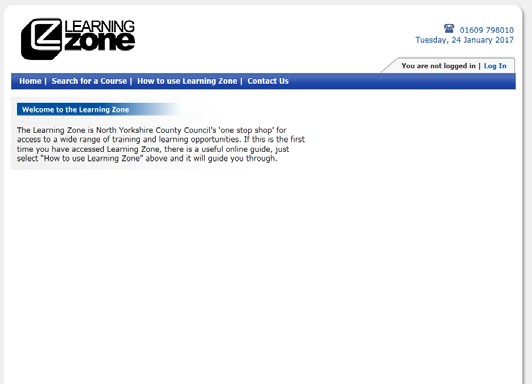 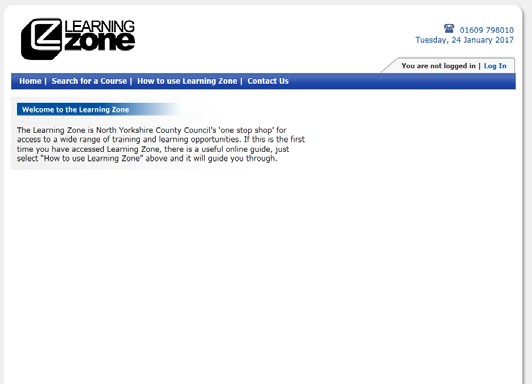 Go to the Learning Zone web address: https://www6.northyorks.gov.uk/LZCS/homeClick on the Log In tab in the top right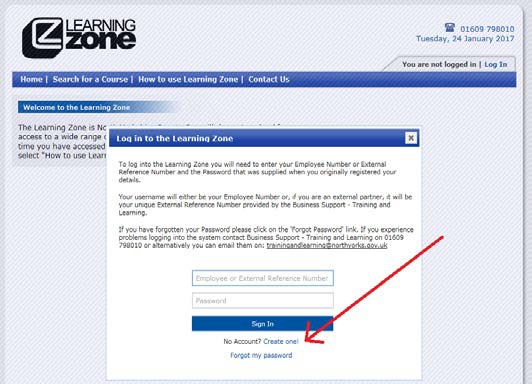 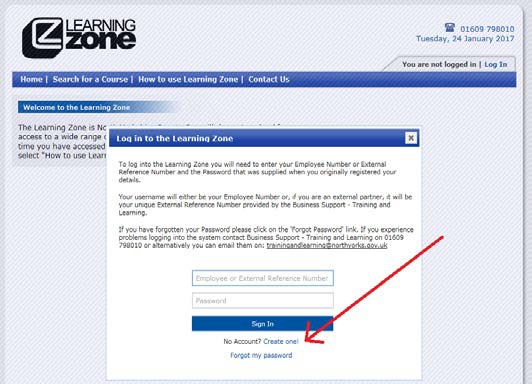 hand corner, and a login box appears. Since you don’t have an account, click “Create One!” near the bottom.As you are not a NYCC employee, select No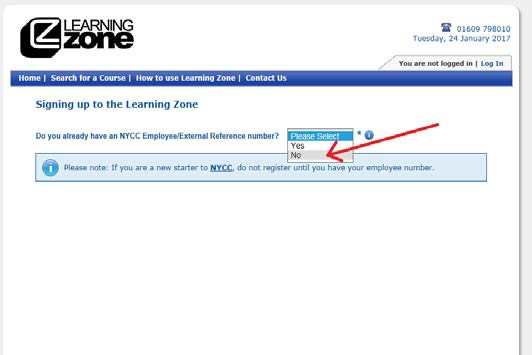 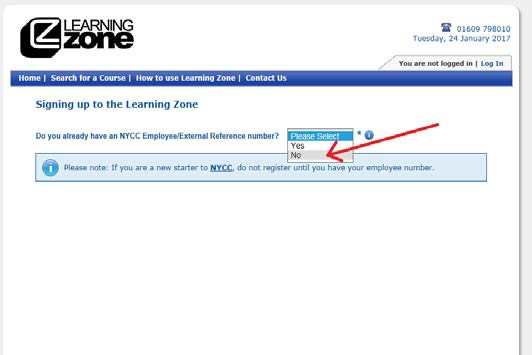 from the drop down box.You will see that a form now 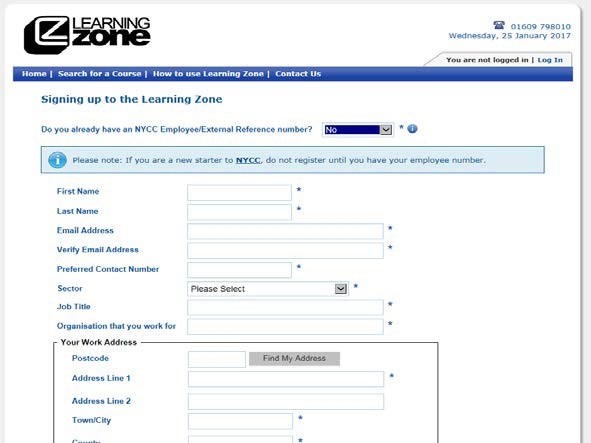 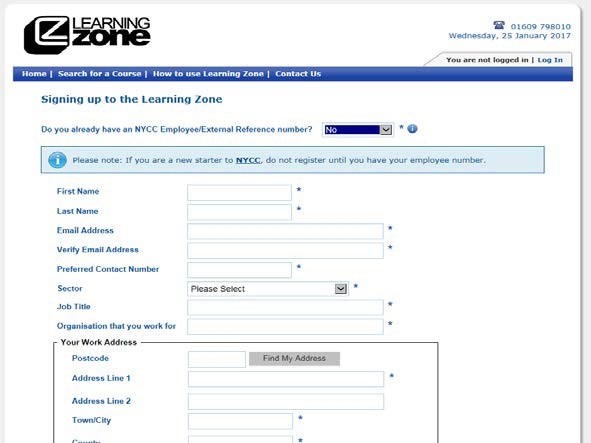 appears  below.Continue as follows.First Name and Last NameEmail Address - This is important because your User name for the Learning Zone will be sent to you by email. If you do not have an email address, ask us for help.Verify Email AddressSector - From the drop down box, select “The Relevant Sector”Job Title - Enter Your Job TitleOrganisation that you work for - Enter the Organisation that you come underWork Address - Enter the postcode of the above Local Authority then click Find My Address. Look down the list of addresses that appear, then click when you find the address, as in this example:When you click, it will    automatically fill in the address. You can     correct anything that’s come up wrongly by clicking in each box and Changing what’s typed there.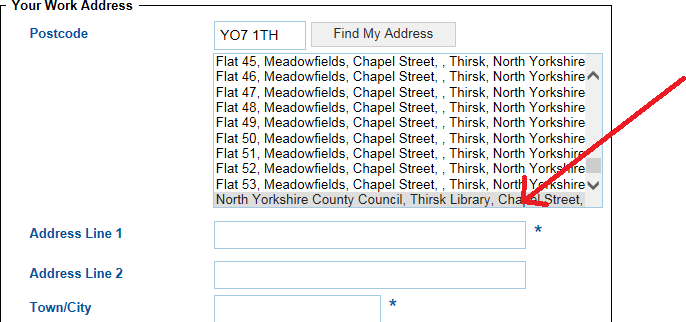 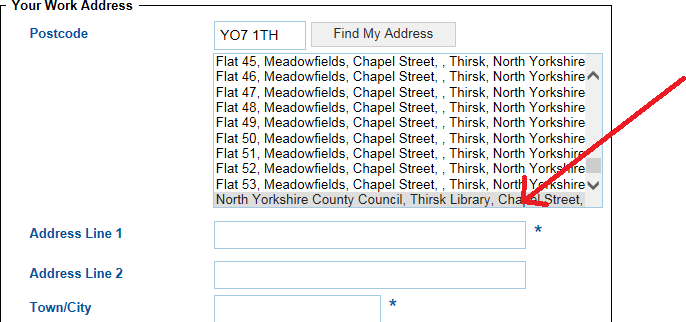 Is the billing address the same as your work address? Tick the Yes boxDo you have a disability? Select Yes or No from the drop down box as appropriateTerms and Conditions Read the 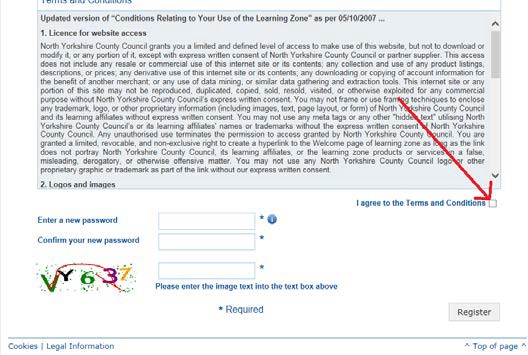 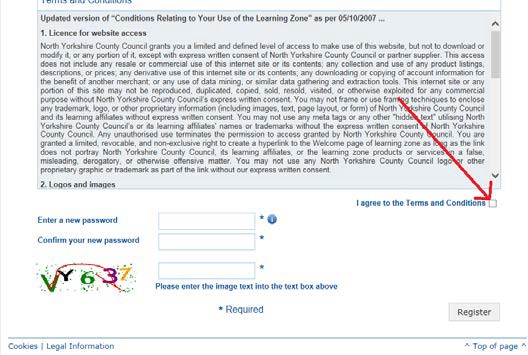 Terms and Conditions and tick the‘I agree to the Terms and Conditions’ box.Enter a new password and Confirm your new passwordDecide on a password. It can be anything you want. The password MUST be between 7 and 15 characters long and contain at least 1 number, as well as a combination of capital and lower case letters (a-z, A-Z). Then in the second box, re-enter your chosen password to make sure you entered it accurately.Enter the characters in the image  into text 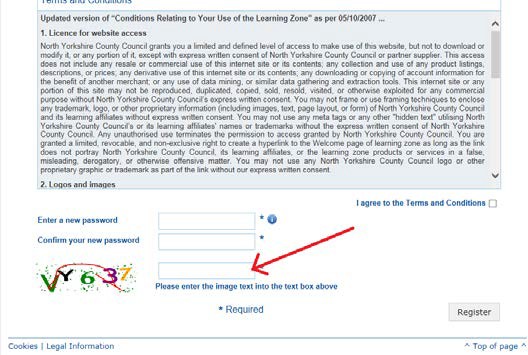 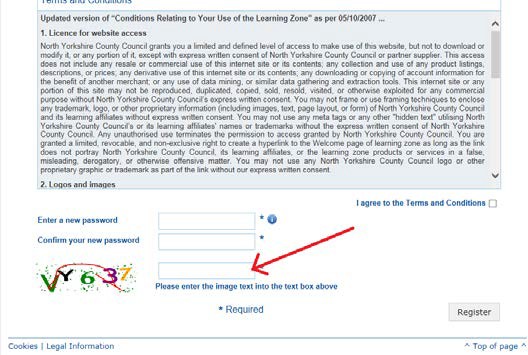 box indicated below, type the     colouredletters and numbers that appear slightly jumbled on the left.Click on Register.If there is an error like this one: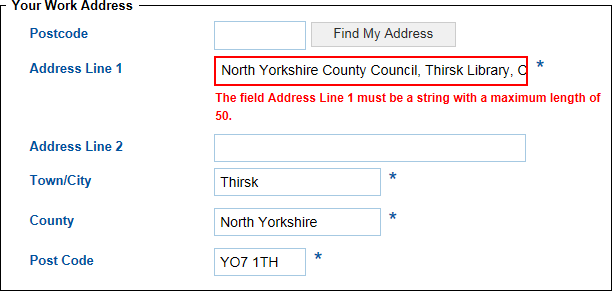 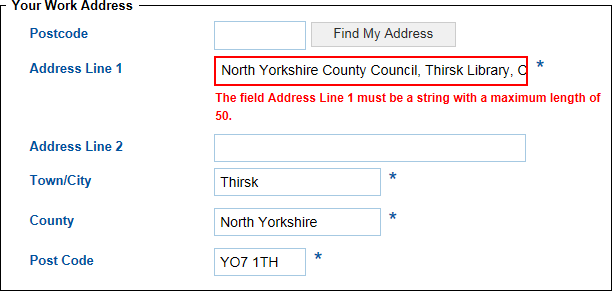 That means that there is too much text in that box, you may need to look at ways to  shorten the number of characters in theaddress. You will need to type in the coloured Letters and numbers again (they will be different!)Then click Register again.There may be other errors that come up highlighted in red. You will need to correct  each one before your registration goes through.When your registration is finished, 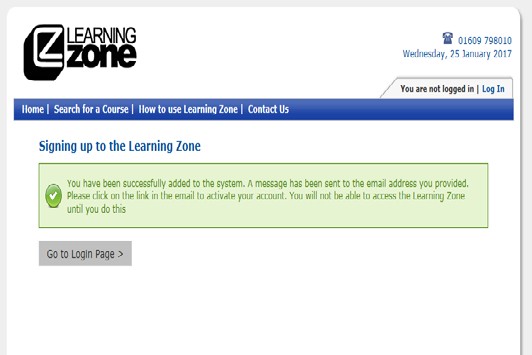 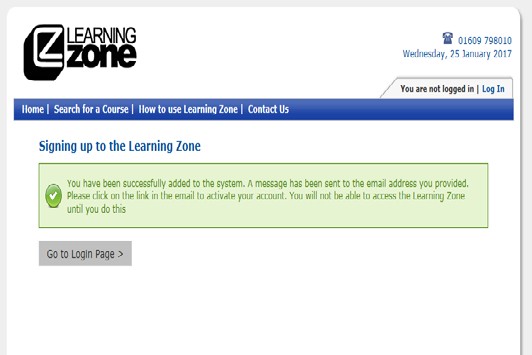 you will see this screen:You have now registered for a Learning Zone account.The Learning Zone will send you your username and a reminder of your password to your email address. In our experience, you should receive the email within a few minutes. You will need to click on the link in the email to activate your Learning Zone account.Keep your username and password in a safe place - you will need it every time you log in to the Learning Zone.To access the training outlined above please enter your unique organisation subscription under ‘Activate Training Here’.Please note this code is unique to the setting and must not be shared with any other providers.You will now be able to book onto the assigned courses, and download certificates. When you book on a course you will be asked to enter a code, if you do not have your organisation code please contact Training and Learning on 01609 798010, or email trainingandlearning@northyorks.gov.uk.If you experience any technical problems when using the Learning Zone, please telephone the  support line on 01609 798010, or email trainingandlearning@northyorks.gov.uk.